2022 Conflict Resolution Day Bookmark Art Contest Template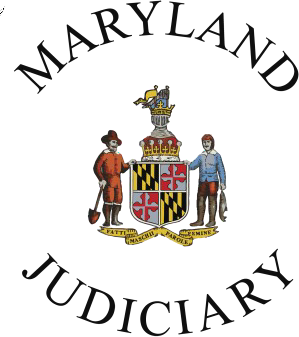 Sponsored by the Maryland Judiciary’s Mediation and Conflict Resolution Office (MACRO)Entries must be received by Thursday, October 20, 2022                        2022 Conflict Resolution Day Bookmark Art Contest        Sponsored by the Maryland Judiciary’s          Mediation and Conflict Resolution Office (MACRO)This contest is open to all students in Maryland currently in grades K-8. Use the template on the reverse side of this form to create your original artwork. The theme of your submission should focus on peaceful conflict resolution such as listening, respecting differences, talking things out, tolerance, problem-solving together, and peer mediation. Entries can be created with markers, colored pencils, crayons, paint, and pencils, as well as digital art. All entries must be the original work of the student.By submitting your bookmark entry, you give the Judiciary permission to use the artwork in any future public awareness materials promoting conflict resolution. Only one entry per student will be accepted. When printing this template, please use the landscape format.If you have questions, please email Cheryl Jackson at bookmarkcontest@mdcourts.gov or call 410-260-3540.Please mail or hand-deliver this entry to: Maryland JudiciaryAttn: Cheryl Jackson187 Harry S. Truman ParkwayAnnapolis, MD 21401Teachers and/or students, please include a return label. More information about the contest is available at: https://mdcourts.gov/macro/eventsconflictresolutionday2022.All entries must be received by Thursday, October 20, 2022.